VCE General Mathematics Unit 4Sample learning activity: Exploring Leslie matricesIntroductionThe Leslie matrix model is a population model that takes into account birth rates and survival rates of designated age groups within a population over time.This task involves calculations with technology to investigate different Leslie matrix models. Part 1Consider a population of insects.Only the females reproduce therefore we will model only the females of the population:the average female adult produces 2000 eggs before dying1% of eggs survive to become nymphs each year6% of nymphs survive to adulthoodsome die as eggs, some die as nymphs insects only reproduce during the adult stage of their lifeadults die soon after reproduction.This information can be presented in a transition diagram and a Leslie matrix.Transition diagram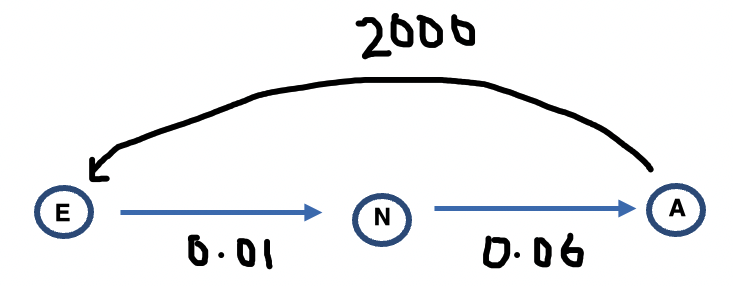 Leslie matrix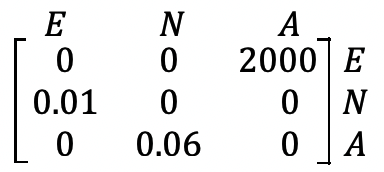 Use the matrix recurrence relation:  initial state matrix, and where  is a Leslie matrix, and  is a column state matrix, to investigate how the population of these female insects change over time.Consider how the population changes over time if:the initial population only consisted of 100 adults and no nymphs and no eggs the initial population only consisted of 100 adults, 100 nymphs and no eggs the initial population only consisted of 100 adults, 100 nymphs and 1000 eggs.Describe any patterns which may emerge.Part 2Consider a second population of insects.Only the females reproduce therefore we will model only the females of the population:the average female adult produces 1500 eggs before dying2.5% of eggs survive to become female nymphs each year7% of nymphs survive to adulthoodsome die as eggs, some die as nymphs insects only reproduce during the adult stage of their lifeadults die soon after reproduction.Using this information to prepare a transition diagram and Leslie matrix.Use the matrix recurrence relation:  initial state matrix, and where  is a Leslie matrix, and  is a column state matrix, to investigate how the population of these female insects change over time.Areas of studyThe following content from the areas of study is addressed through this task.OutcomesThe following outcomes, key knowledge and key skills are addressed through this task.Unit 4Unit 4Unit 4Area of studyTopicContent dot pointDiscrete mathematicsTransition matrices1, 3 Unit 4Unit 4Unit 4OutcomeKey knowledge dot pointKey skills dot point112, 3, 421, 3, 43, 4351, 3, 4, 5, 10